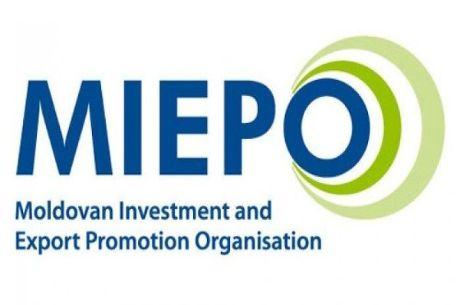 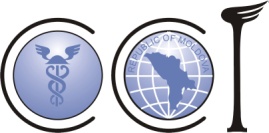 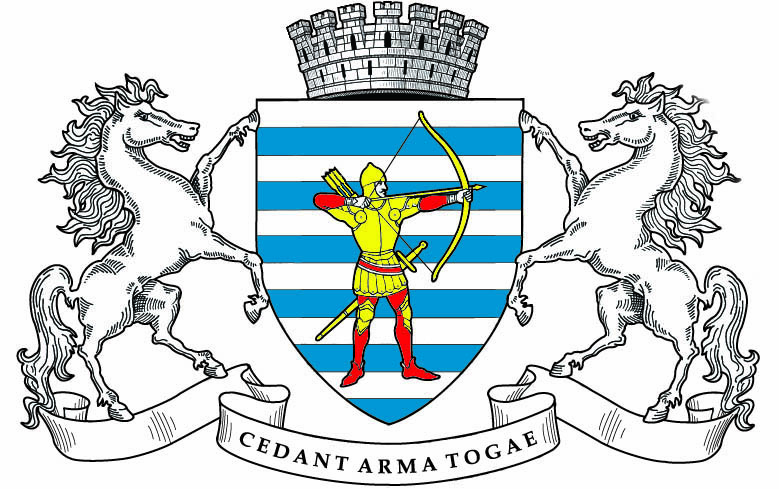 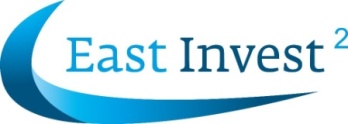 ProiectAgendaForumuluui Investițional Internațional „Investiții și oportunități de cooperare în Regiunea de Nord”Republica Moldova, municipiul Bălţi, 7 iunie 2017Notă: La 7 iunie 2017, ora 10.00 va fi inaugurat un expo-târg al producătorilor din Regiunea de Nord a țări(str. Dostoievski,24, în  incinta şi exteriorul Palatului municipal de cultură Bălți).Miercuri, 7  iunie, 2017Miercuri, 7  iunie, 2017Miercuri, 7  iunie, 2017Miercuri, 7  iunie, 2017Locația:   restaurantul VisPas (str. Ștefan cel Mare, 1/A, Bălți)Locația:   restaurantul VisPas (str. Ștefan cel Mare, 1/A, Bălți)Locația:   restaurantul VisPas (str. Ștefan cel Mare, 1/A, Bălți)Locația:   restaurantul VisPas (str. Ștefan cel Mare, 1/A, Bălți)10:00 – 10:30Înregistrarea participanțilorCafea de bun venitÎnregistrarea participanțilorCafea de bun venitÎnregistrarea participanțilorCafea de bun venit10:30 – 11:00Inaugurarea oficială a Forumulyui Investițional InternaționalModerator: Sergiu HAREA, Președinte al Camerei de Comerț și Industrie a   Republicii Moldova Inaugurarea oficială a Forumulyui Investițional InternaționalModerator: Sergiu HAREA, Președinte al Camerei de Comerț și Industrie a   Republicii Moldova Inaugurarea oficială a Forumulyui Investițional InternaționalModerator: Sergiu HAREA, Președinte al Camerei de Comerț și Industrie a   Republicii Moldova Mesaj de  salutSergiu HAREA, Președinte al Camerei de Comerț și Industrie a Republicii Moldova Ministerul Economiei al Republicii Moldova – urmează a fi confirmatEUROCHAMBRES/proiect EAST INVEST2– urmează a fi confirmatDelegația UE în Republica Moldova – urmează a fi confirmatMIEPOConsilii raionale / primării – urmează a fi confirmatMesaj de  salutSergiu HAREA, Președinte al Camerei de Comerț și Industrie a Republicii Moldova Ministerul Economiei al Republicii Moldova – urmează a fi confirmatEUROCHAMBRES/proiect EAST INVEST2– urmează a fi confirmatDelegația UE în Republica Moldova – urmează a fi confirmatMIEPOConsilii raionale / primării – urmează a fi confirmatMesaj de  salutSergiu HAREA, Președinte al Camerei de Comerț și Industrie a Republicii Moldova Ministerul Economiei al Republicii Moldova – urmează a fi confirmatEUROCHAMBRES/proiect EAST INVEST2– urmează a fi confirmatDelegația UE în Republica Moldova – urmează a fi confirmatMIEPOConsilii raionale / primării – urmează a fi confirmat11:00 - 12:30Sesiunea plenară: Investește  în Regiunea de Nord – investește în Moldova Prezentarea Regiunii de Nord a Republicii Moldova ca destinație investițională atractivă Moderator:  urmează a fi confirmatSesiunea plenară: Investește  în Regiunea de Nord – investește în Moldova Prezentarea Regiunii de Nord a Republicii Moldova ca destinație investițională atractivă Moderator:  urmează a fi confirmatSesiunea plenară: Investește  în Regiunea de Nord – investește în Moldova Prezentarea Regiunii de Nord a Republicii Moldova ca destinație investițională atractivă Moderator:  urmează a fi confirmat11:00 – 12:00Prezentarea situației economice și atractivității investiționale a Regiunii de Nord a RM; Acordul de Asociere cu UE și Acordul de Liber Schimb Comprehensiv și Aprofundat: rezultate și  oportunității pentru Regiunea de Nord a RM;Prezentarea  potențialului ÎMM-lor  și a proiectelor investiționale din regiune;Promovarea / prezentarea ZEL și a parcurilor industriale din regiune;  Oportunitățile Programului Orizont 2020 pentru întreprinderile din regiune. Instrumentul pentru ÎMM;Oportunități de internaționalizare și inovare în cadrul Rețelei Europene a Întreprinderilor (EEN), Prezentarea proiectului Business INN-Moldova;Prezentarea situației economice și atractivității investiționale a Regiunii de Nord a RM; Acordul de Asociere cu UE și Acordul de Liber Schimb Comprehensiv și Aprofundat: rezultate și  oportunității pentru Regiunea de Nord a RM;Prezentarea  potențialului ÎMM-lor  și a proiectelor investiționale din regiune;Promovarea / prezentarea ZEL și a parcurilor industriale din regiune;  Oportunitățile Programului Orizont 2020 pentru întreprinderile din regiune. Instrumentul pentru ÎMM;Oportunități de internaționalizare și inovare în cadrul Rețelei Europene a Întreprinderilor (EEN), Prezentarea proiectului Business INN-Moldova;Vor participa: Camera de Comerț și Industrie a Republicii Moldova; Ministerul Economiei al Republicii Moldova;MIEPO;Agenția de Dezvoltare Regională Nord;ODIMM; Agenția pentru Inovare și Transfer Tehnologic;Rețeaua de Transfer Tehnologic a Republicii Moldova; Asociații sectoriale teritoriale;Consilii raionale și primării din Regiunea de Nord a țării;Etc.12:00 – 12:30Interviuri pentru presă Pauză de cafeaInterviuri pentru presă Pauză de cafeaInterviuri pentru presă Pauză de cafea12:30 – 13:30Prezentarea oportunităților sectoriale ale Regiunii de Nord a Republicii Moldova Moderator:   Camera de Comerț și Industrie a Republicii Moldova Prezentarea oportunităților sectoriale ale Regiunii de Nord a Republicii Moldova Moderator:   Camera de Comerț și Industrie a Republicii Moldova Prezentarea oportunităților sectoriale ale Regiunii de Nord a Republicii Moldova Moderator:   Camera de Comerț și Industrie a Republicii Moldova Prezentarea sectorului agro-alimentar: probleme, oportunități și istorii de succes Experți locali și internaționali, reprezentanți ai companiilor autohtone și din străinătate, care au investit in regiuni, asociații sectoriale din regiune,  etc.Experți locali și internaționali, reprezentanți ai companiilor autohtone și din străinătate, care au investit in regiuni, asociații sectoriale din regiune,  etc.Prezentarea oportunităților sectorului serviciilor (TIC, turism, transport și logistică, etc)Experți locali și internaționali, reprezentanți ai companiilor autohtone și din străinătate, care au investit în regiuni, asociații sectoriale din regiune,  etc.Experți locali și internaționali, reprezentanți ai companiilor autohtone și din străinătate, care au investit în regiuni, asociații sectoriale din regiune,  etc.Investește în regiune, investește în sectorul automotive – oportunități și istorii de succes Experți locali și internaționali, reprezentanți ai companiilor autohtone și din străinătate, care au investit in regiuni, asociații sectoriale din regiune,  etc.Experți locali și internaționali, reprezentanți ai companiilor autohtone și din străinătate, care au investit in regiuni, asociații sectoriale din regiune,  etc.13:30 -13:45Întrebări și răspunsuriÎntrebări și răspunsuriÎntrebări și răspunsuri13:45 – 14:30Prânz /fourchettePrânz /fourchettePrânz /fourchette14::30 – 16:00Sesiunea de întrevederi bilaterale de afaceri  - B2BSesiunea va fi dedicată întreprinzătorilor din regiune și celor din străinătate Sesiunea va avea un caracter multi-sectorial, în dependență de profilul companiilor străine participante. Sesiunea de întrevederi bilaterale de afaceri  - B2BSesiunea va fi dedicată întreprinzătorilor din regiune și celor din străinătate Sesiunea va avea un caracter multi-sectorial, în dependență de profilul companiilor străine participante. Sesiunea de întrevederi bilaterale de afaceri  - B2BSesiunea va fi dedicată întreprinzătorilor din regiune și celor din străinătate Sesiunea va avea un caracter multi-sectorial, în dependență de profilul companiilor străine participante. 16:30 – 19:00Vizite la companii pentru delegațiile din străinătateVizite la companii pentru delegațiile din străinătateVizite la companii pentru delegațiile din străinătate16:30 – 17:30Vizită la ZEL BălțiVizită la ZEL BălțiVizită la ZEL Bălți18:00 – 19:00Vizită la Parcul Industrial RăutVizită la Parcul Industrial RăutVizită la Parcul Industrial Răut19:00 – 21:00Cină festivăCină festivăCină festivăJoi, 8 iunie,, 2017Joi, 8 iunie,, 201717:00Marca Comercială a Anului Locația:Chisinau, Hotel Leogrand Radisson Blu Ceremonia de decernare a premiilor pentru cele mai notorii mărci comerciale din Republica Moldova 